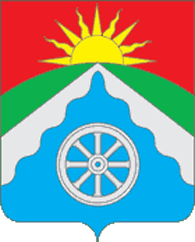 РОССИЙСКАЯ ФЕДЕРАЦИЯОРЛОВСКАЯ ОБЛАСТЬ АДМИНИСТРАЦИЯ ВЕРХОВСКОГО РАЙОНАПОСТАНОВЛЕНИЕ      1 марта 2022 г.                                                                                     № 104          п. ВерховьеО внесении изменений в постановление администрации Верховского района от 29 января 2015 г. № 25 «О создании межведомственной комиссии по легализации заработной платы и объектов налогообложения, по снижению неформальной занятости в Верховском районе Орловской области»    1. В связи с кадровыми изменениями вывести из состава межведомственной комиссии по легализации заработной платы и объектов налогообложения, по снижению неформальной занятости в Верховском районе Орловской области Данилова Сергея Николаевича - заместителя главы администрации Верховского района, председателя комиссии. Ввести в состав комиссии Моргунову Любовь Михайловну - исполняющую обязанности заместителя главы администрации Верховского района, начальника финансового отдела.     2. Разместить данное постановление на официальном Интернет - сайте Верховского района (adminverhov.ru).      3. Контроль за исполнением настоящего постановления оставляю за собой.Глава администрации                                                               В.А.ГладскихПриложение к постановлению администрации Верховского района от1 марта 2022г. № 104 Состав межведомственной комиссии по легализации заработной платы и объектов налогообложения, снижению неформальной занятости в Верховском районе Орловской области 1. Моргунова Любовь Михайловна – исполняющая обязанности заместителя главы администрации Верховского района, начальник финансового отдела администрации Верховского района,  председатель комиссии.3. Карпухина Надежда Владимировна – и.о. главного специалиста по труду администрации района, секретарь комиссии.4. Чермашенцева Галина Федосеевна- председатель райкома профсоюза работников АПК Верховского района (по согласованию).5. Полунина Ольга Леонидовна –   начальник МИФНС России №5 по Орловской области  (по согласованию).6. Фомина Лариса Ивановна – главный специалист-эксперт отдела взаимодействия со страхователями №3 управления персонифицированного учета (по согласованию);7. Внукова Людмила Викторовна – директор КУ ОО «Центр занятости населения Верховского района» (по согласованию).8. Алешин Александр Иванович- председатель комитета по бюджету, налогам и экономической реформе Верховского районного Совета народных депутатов (по согласованию).  9. Зиновкин Олег Валерьевич- старший оперуполномоченный направления экономической безопасности и противодействия коррупции УМВД России по Орловской области в Верховском районе (по согласованию).10. Полевский Сергей Александровичначальник отдела - старший судебный пристав ОСП по Новодеревеньковскому, Верховскому и Краснозоренскому районам УФССП России по Орловской области .11.  Безродный Евгений Николаевич – прокурор Верховского района.